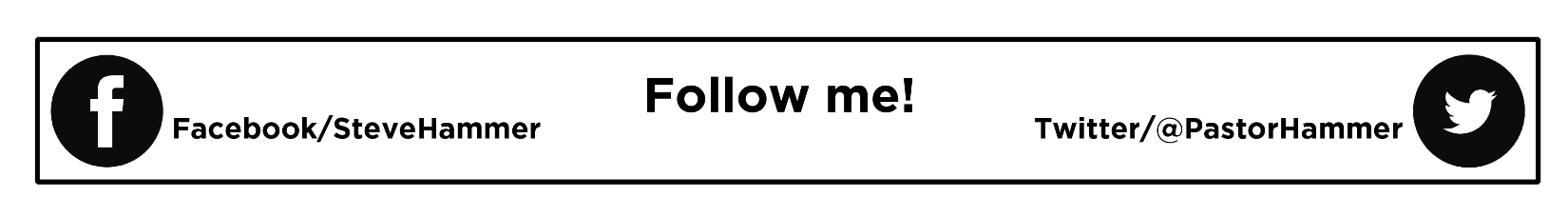 Relationship RefreshBreaking Bad Relationship PatternsSteve Hammer, Lead Pastor		     					April 14 & 15, 2018The definition of insanity is doing the same thing over and over again and expecting a different result. Like a dog that returns to its vomit, a fool does the same foolish things again and again. Proverbs 26:11 (Easy to Read)Get Past Your 		           				!So Jesus said to the Jews who believed in him, “If you continue to accept and obey my teaching, you are really my followers. You will know the truth, and the truth will make you free.” John 8:31-32 (Easy to Read) 	Trade 			            	 for 		            		!Instead, we will lovingly follow the truth at all times--speaking truly, dealing truly, living truly --and so become more and more in every way like Christ who is the Head of his body, the Church. Ephesians. 4:15 (Living) Get Past Your 				           		!Brothers and sisters, I know that I still have a long way to go. But there is one thing I do: I forget what is in the past and try as hard as I can to reach the goal before me. I keep running hard toward the finish line to get the prize that is mine because God has called me through Christ Jesus to life up there in heaven. Philippians 3:13-14 (Easy to Read)	Trade 		            	 	            	 for 		                 	           		!Get Past Your 						!The lazy man is full of excuses. “I can’t go to work!” he says. “If I go outside, I might meet a lion in the street and be killed!” Proverbs 22:13 (Living) 	Trade 		             		 for 		             		!